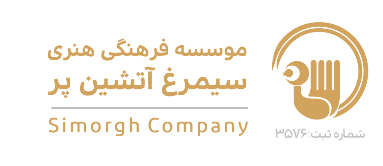 INTERNATIONAL PLAYWRITING COMPETITIONAPPLICATION FORM The Condition of Playwriting Competition  One the most important parts of the Jigi Jigi International Festival is playwriting competition for two age-groups of children and teenagers.  Children group including age group of 7-12 Teenage group including age group of 13-18Taking in consideration these age groups, each writer can take part in both parts or only one part without any limitation for subject and content. Participants should fill the application form and send their play in PDF format via email. After reading the works Jury Team select one play for children part and one play for teenage part. The winner of each part will receive 1000USD.Select works will be published in Persian and English by Afraz Publication and one edition will be sent to all participants of this part.4- The Application Deadline is 10 MAR 2018. APPLICATION FORM:COUNTRY……………………...........:……………………………………….NAME OF THE PLAY .....................…:………….............................................NAME OF THE AUTHOR…………....:…………..................................……….AGE-GROUP .................:………......................................……….SHORT SYNOPSIS OF THE PLAY: ………………………………………………………………………………………………….……………………………………………………………………………………………………………………………………………………………………………………………………………………………………………………………………………………………………………………………………………………………………………………………………………………………………………………………………………………………………………………………………………………………………………...................................................................................................................................................................................................................................................................................................................................................................................................................................................................................................................................................................................................................................................................................................................................................................................................................................................................................................................................................................................................................................................................................................................................................................................................................................................................................................................................................................................................................................................................................................................................................................................................................................................................................................................................................................SIGNATURE – DATEPlease fill application form and send it with your biography and a photo until 10 MAR 2018After receiving your documents, the decision of the committee will be sent to your sideTel: +989159071549www.artsimorgh.comsimorghtheatergroup@gmail.com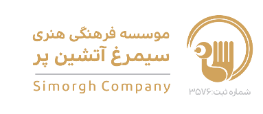 